Принято:Решение Ученого совета От «13» мая 2020 г.Протокол №7Рабочая программа учебной дисциплиныЛогистикаНаправление подготовки38.03.02 МенеджментНаправленность (профиль) подготовки Финансовый менеджментКвалификация (степень) выпускникаБакалаврФорма обученияЗаочнаяМосква, 2020СОДЕРЖАНИЕ:1. Перечень планируемых результатов обучения по дисциплине (модуля), соотнесенных с планируемыми результатами освоения основной профессиональной образовательной программыВ результате освоения бакалавриата обучающийся должен овладеть следующими результатами обучения по дисциплине (модулю):2. Место дисциплины в структуре основной профессиональной образовательной программы бакалавриата Курс «Логистика» входит в программу обучения в Московском психолого-социальном университете при изучении дисциплин профессионального цикла (вариативная часть – дисциплины по выбору обучающегося) ОПОП по направлению подготовки «Менеджмент». Изучение данного курса предполагает наличие базовых знаний, полученных обучающимися в процессе освоения таких дисциплин, как «Методы принятия управленческих решений», «Маркетинг», «Управление проектами», «Управление операциями, «Бизнес-планирование».Курс «Логистика» является основой изучения комплекса дисциплин профессионального цикла, предусмотренных программой обучения обучающихся по направлению «Менеджмент» и профилю «Финансовый менеджмент», в частности, таких, как «Исследование систем управления», «Управление финансовыми рисками».Дисциплина изучается на 4 курсе (ах) в 7-8 семестрах для заочной формы обучения.3. Объем дисциплины (модуля) в зачетных единицах с указанием количества академических часов, выделенных на контактную работу обучающихся с преподавателем (по видам занятий) и на самостоятельную работу обучающихсяОбщая трудоемкость (объем) дисциплины (модуля) составляет 6 зачетных единицы.3.1. Объем дисциплины (модуля) по видам учебных занятий4. Содержание дисциплины (модуля), структурированное по темам (разделам) с указанием отведенного на них количества академических часов и видов учебных занятий4.1. Разделы дисциплины (модуля) и трудоемкость по видам учебных занятийдля заочной формы обучения4.2. Содержание дисциплины (модуля), структурированное по разделам (темам)Тема 1. Сущность, содержание, цели и задачи логистикиСодержание лекционного курсаЭкономические аспекты логистики, основные потери на предприятиях, сферы использования логистики, сущность логистики, причины появления и развития логистики. Особенности логистического подхода к управлению предприятиями.Содержание практических занятийВопросы для обсуждения:1. Экономические аспекты логистики.2. Основные потери на предприятиях и их характеристика. 3. Сферы и особенности использования логистики. Тема 2. Логистика как концепция управления предприятиямиСодержание лекционного курсаКонцепции управления предприятиями и их эволюция, принципы управления предприятиями, компоненты концепций управления предприятиями и их взаимосвязь, понятие управления цепями поставок и управления ценностью, алгоритмы реализации концепций управления предприятиями, основные бизнес-процессы в цепях поставок.Содержание практических занятийВопросы для коллоквиума:Концепции управления предприятиями и их эволюция. Принципы управления предприятиями и их эволюция. Компоненты концепций управления предприятиями и их взаимосвязь. Тема 3. Логистический менеджмент как вид управления предприятиямиСодержание лекционного курсаОсновные компоненты логистического менеджмента и их определения, основные функции компонентов логистического менеджмента, основные виды хозяйственной деятельности на основе логистического менеджмента, понятие логистического менеджмента, основные разделы логистического менеджмента и его эволюция, SCOR – модель и её корректировкаСодержание практических занятийВопросы для обсуждения:Основные функции в рамках компонентов логистического менеджмента. Основные разделы логистического менеджмента и его эволюция. SCOR – модель и её корректировка с позиции компонентов логистического менеджмента.Тема 4. Основные понятия логистикиСодержание лекционного курсаЛогистический поток и его основные виды; характеристика логистических потоков; управление логистическим потоком; логистическая система, классификация логистических систем; звено логистической системы, логистическая цепь; логистическая операция; логистическая функция; логистический цикл и его структура; логистические затраты и их структура.Содержание практических занятийВопросы для обсуждения:Логистический поток и его основные виды. Характеристика и взаимосвязь логистических потоков. Управление логистическим потоком: особенности и функции. Тема 5. Распределение как компонент логистического менеджментаСодержание лекционного курсаСущность, содержания и основные понятия распределения, определение размеров и конфигурации зон потенциального сбыта продукции и услуг, определение количества и мест расположения коммерческих посредников, выбор коммерческих посредников и оценка их деятельности, контроль деятельности коммерческих посредниковСодержание практических занятийВопросы для коллоквиума:Основные методы определения количества коммерческих посредников.Алгоритм определения количества коммерческих посредников.Особенности реализации методов определения количества и мест расположения коммерческих посредников на практике.Оценка деятельности коммерческих посредников.Контроль деятельности коммерческих посредников.Тема 6. Концентрация как компонент логистического менеджментаСодержание лекционного курсаСущность, содержание и основные понятия концентрации, анализ качества обеспечения ресурсами, установление потребности предприятия в ресурсах, выбор решение «покупать или производить» и определение методов закупок ресурсов, выбор поставщика ресурсовСодержание практических занятийВопросы для обсуждения:Основные подходы к проектированию логистических систем обеспечения предприятия ресурсами.Основные понятия концентрации как компонента логистического менеджмента.Анализ качества поставок ресурсов.Составление плана полной потребности в изделиях и их компонентах.Тема 7. Управление транспортомСодержание лекционного курсаПонятие транспорта, классификация транспорта, транспортная система и ее элементы, маршруты перевозок грузов; выбор вида транспортировки грузов; выбор вида транспорта по совокупности критериев; характеристика воздушного, водного (морского и речного), наземного (автомобильного, железнодорожного, трубопроводного) видов транспорта, основные виды транспортных тарифов, основные подходы к выбору транспортного средства, организация работы погрузочно-разгрузочных постов, контейнерные и пакетные перевозки грузов, алгоритм выбора перевозчика груза, определение рациональных маршрутов транспортировки грузов.Содержание практических занятийВопросы для обсуждения:Понятие транспорта и его классификация.Транспортная система и ее элементы.Сущность транспортной логистики.Тема 8. Управление складским хозяйствомСодержание лекционного курсаСущность управления складским хозяйством, склады и их классификация, анализ эффективности использования склада, определение формы движения ресурсов (транзитная и складская), определение количества складов логистической системы, разработка логистического процесса на складе, выбор схемы внутренней планировки складов, выбор подъемно-транспортного оборудования, организация размещения продукции на складе, выбор способа хранения ресурсов.Содержание практических занятийВопросы для коллоквиума:Анализ эффективности использования склада.Определение количества складов логистической системы.Разработка логистического процесса на складе.Выбор схемы внутренней планировки складов.Выбор подъемно-транспортного оборудования.Организация размещения продукции на складе.Тема 9. Управление запасамиСодержание лекционного курсаСущность управления запасами, классификация запасов, задачи логистики запасов, схема управления запасами на предприятии, основные виды моделей управления запасами, детерминированные модели управления запасами: модель экономичного (по размеру) заказа ресурсов (EOQ), модель производственного (по размеру) заказа ресурсов (POQ), модель заказа ресурсов с резервным запасом, модель управления запасами в условиях предоставления торговых скидок; модель заказа ресурсов, учитывающая транспортные запасы; модель управления запасами с фиксированным размером заказа ресурсов; модель управления запасами с фиксированной периодичностью заказа; модель управления запасами с двумя установленными уровнями без постоянной периодичности заказа ресурсов, ABC-анализ и XYZ – анализ запасов.Содержание практических занятийВопросы для обсуждения:Сущность управления запасами.Классификация запасов.Задачи управления запасами.Схема управления запасами на предприятии.Тема 10. Управление информационными потокамиСодержание лекционного курсаИнформация и ее классификация; структура контура информационных потоков; исследование информационных потоков: синтаксический, семантический и прагматический аспекты; основные документы в коммерческой логистике, логистическая информационная система и ее структура; характеристика информационной системы; информационные технологии и их виды.Содержание практических занятийВопросы для обсуждения:1. Основные документы в коммерческой логистике.2. Характеристика информационной системы.3. Информационные технологии и их виды.Тема 11. Управление финансовыми потокамиСодержание лекционного курсаПонятия «финансы», «финансовая система», «финансы предприятия»; коммерческий расчет и его признаки; финансовые инструменты, финансовые отношения; основные формы движения финансовых потоков: платежное поручение, инкассо, аккредитив, чек, вексель, лизинг; схема движения финансовых потоков на уровне предприятия; основные финансовые фонды на предприятии.Содержание практических занятийВопросы для коллоквиума:1. Финансовые инструменты.2. Основные формы движения финансовых потоков.3. Схема движения финансовых потоков на уровне предприятия.4. Основные финансовые фонды на предприятии.Тема 12. Управление потоками услугСодержание лекционного курсаПонятие «услуга», классификация услуг, тенденции развития сферы услуг, характеристика услуг и их классификация, показатели качества сервиса, служба сервиса на предприятии, организация управления потоками услугСодержание практических занятийВопросы для обсуждения:1. Характеристика услуг и их классификация.2. Показатели качества сервиса.3. Служба сервиса на предприятии.5. Перечень учебно-методического обеспечения для самостоятельной работы обучающихся по дисциплине (модулю)Одним из основных видов деятельности обучающегося является самостоятельная работа, которая включает в себя изучение лекционного материала, учебников и учебных пособий, первоисточников, подготовку сообщений, выступления на практических занятиях, выполнение заданий преподавателя. Методика самостоятельной работы предварительно разъясняется преподавателем и в последующем может уточняться с учетом индивидуальных особенностей обучающегося. Время и место самостоятельной работы выбираются обучающимися по своему усмотрению с учетом рекомендаций преподавателя.Самостоятельную работу над дисциплиной следует начинать с изучения рабочей программы «Логистика», которая содержит основные требования к знаниям, умениям и навыкам обучаемых. Обязательно следует вспомнить рекомендации преподавателя, данные в ходе лекционных и практических занятий. Затем – приступать к изучению отдельных тем в порядке, предусмотренном рабочей программой.Получив представление об основном содержании темы, необходимо изучить материал с помощью учебников, других методических материалов, указанных в разделе 7 указанной рабочей программы. Целесообразно составить краткий конспект или схему, отображающую смысл и связи основных понятий данной темы. Затем, как показывает опыт, полезно изучить выдержки из первоисточников. При желании можно составить их краткий конспект. Важным источником для освоения дисциплины являются ресурсы информационно-телекоммуникационной сети «Интернет». Обязательно следует записывать возникшие вопросы, на которые не удалось ответить самостоятельно.6. Фонд оценочных средств для проведения промежуточной аттестации обучающихся по дисциплине (модулю)Фонд оценочных средств оформлен виде приложения к рабочей программе дисциплины «Исследование систем управления»7. Перечень основной и дополнительной учебной литературы, необходимой для освоения дисциплины (модуля)7.1.  Основная литература:Гаранин С.Н. Международная транспортная логистика [Электронный ресурс]: учебное пособие. (на английском языке)/ Гаранин С.Н.— Электрон. текстовые данные.— М.: Московская государственная академия водного транспорта, 2015.— 71 c.— Режим доступа: http://www.iprbookshop.ru/47938.— ЭБС «IPRbooks»Левкин Г.Г. Логистика [Электронный ресурс]: учебник/ Левкин Г.Г., Попович А.М.— Электрон. текстовые данные.— Омск: Омский государственный университет им. Ф.М. Достоевского, 2014.— 240 c.— Режим доступа: http://www.iprbookshop.ru/59608.— ЭБС «IPRbooks»Немогай Н.В. Логистика. Управление цепочками поставок [Электронный ресурс]: ответы на экзаменационные вопросы/ Немогай Н.В.— Электрон. текстовые данные.— Минск: ТетраСистемс, Тетралит, 2013.— 224 c.— Режим доступа: http://www.iprbookshop.ru/28112.— ЭБС «IPRbooks»Панасенко Е.В. Логистика [Электронный ресурс]: персонал, технологии, практика/ Панасенко Е.В.— Электрон. текстовые данные.— М.: Инфра-Инженерия, 2013.— 224 c.— Режим доступа: http://www.iprbookshop.ru/13539.— ЭБС «IPRbooks»7.2.  Дополнительная литература:Левкин Г.Г. Логистика [Электронный ресурс]: теория и практика/ Левкин Г.Г.— Электрон. текстовые данные.— Саратов: Вузовское образование, 2013.— 220 c.— Режим доступа: http://www.iprbookshop.ru/17768.— ЭБС «IPRbooks»Логистика [Электронный ресурс]: учебное пособие/ В.И. Маргунова [и др.].— Электрон. текстовые данные.— Минск: Вышэйшая школа, 2013.— 508 c.— Режим доступа: http://www.iprbookshop.ru/20223.— ЭБС «IPRbooks»Логистика [Электронный ресурс]: учебное пособие/ В.И. Маргунова [и др.].— Электрон. текстовые данные.— Минск: Вышэйшая школа, 2013.— 508 c.— Режим доступа: http://www.iprbookshop.ru/20223.— ЭБС «IPRbooks»Логистика [Электронный ресурс]: учебное пособие/ В.И. Маргунова [и др.].— Электрон. текстовые данные.— Минск: Вышэйшая школа, 2013.— 508 c.— Режим доступа: http://www.iprbookshop.ru/20223.— ЭБС «IPRbooks»7.3.  Нормативные правовые актыКонституция Российской Федерации (принята всенародным голосованием 12.12.1993) (с учетом поправок, внесенных Законами РФ о поправках к Конституции РФ от 30.12.2008 N 6-ФКЗ, от 30.12.2008 N 7-ФКЗ, от 05.02.2014 N 2-ФКЗ, от 21.07.2014 N 11-ФКЗ)Гражданский кодекс Российской Части 1-4 (с последующими изм. и доп. На 01.11.2012).Комментарий к Гражданскому кодексу Российской Федерации части первой (постатейный) / отв. ред. О.Н. Садиков. – 2-е изд., испр. и доп., с исп. судебно-арбитражной практики. – М.: КОНТАКТ, ИНФРА-М, 2005. – 940 сТаможенный кодекс Российской Федерации N 61-ФЗ от 28 мая 2003 годаФедеральный закон о Транспортно-Экспедиционной деятельности (Принят Государственной Думой 11 июня 2003 года)Закон РФ от 27 ноября 1992 года N 4015-1 Об организации страхового дела в Российской федерацииФедеральный закон от 29 ноября 2007 г. N 286-ФЗ О взаимном страховании8. Перечень ресурсов информационно-телекоммуникационной сети «Интернет», необходимых для освоения дисциплины (модуля)http://www.ec-logistics.ru/ - Официальный сайт УЦ "ЛОГИСТИКА".http://www.logistics.ru/ - Информационный портал «Логистика» для профессионалов и управленцев.http://www.logisticsinfo.ru/ -  Информационный портал в сфере логистики.http://www.alogistika.ru/ - Информационный портал в сфере современной логистики.www.active-consult.ru - Официальный сайт компании "КонсультантПлюс"9. Методические указания для обучающихся по освоению дисциплины (модуля)10. Лицензионное программное обеспечениеВ процессе обучения на факультете экономики и права по всем направлениям подготовки используется следующее лицензионное программное обеспечение:11. Описание материально-технической базы, необходимой для осуществления образовательного процесса по дисциплине (модулю)Для построения эффективного учебного процесса Кафедра экономики и управления располагает следующими материально-техническими средствами, которые используются в процессе изучения дисциплины:- доска;- персональные компьютеры (компьютерный класс кафедры, аудитория 403, 16 шт.), каждый из компьютеров подключен к сети Интернет;- экран;- мультимедийный проектор.В процессе преподавания используются также специальные ресурсы кабинета экономики (305 ауд.). 12. Особенности реализации дисциплины для инвалидов и лиц с ограниченными возможностями здоровьяДля обеспечения образования инвалидов и обучающихся с ограниченными возможностями здоровья разрабатывается адаптированная образовательная программа, индивидуальный учебный план с учетом особенностей их психофизического развития и состояния здоровья, в частности применяется индивидуальный подход к освоению дисциплины, индивидуальные задания: рефераты, письменные работы и, наоборот, только устные ответы и диалоги, индивидуальные консультации, использование диктофона и других записывающих средств для воспроизведения лекционного и семинарского материала.В целях обеспечения обучающихся инвалидов и лиц с ограниченными возможностями здоровья библиотека комплектует фонд основной учебной литературой, адаптированной к ограничению их здоровья, предоставляет возможность удаленного использования электронных образовательных ресурсов, доступ к которым организован в МПСУ. В библиотеке проводятся индивидуальные консультации для данной категории пользователей, оказывается помощь в регистрации и использовании сетевых и локальных электронных образовательных ресурсов, предоставляются места в читальных залах, оборудованные программами невизуального доступа к информации, экранными увеличителями и техническими средствами усиления остаточного зрения.13. Иные сведения и (или) материалыНе предусмотрены.Составитель: Вершинин В.П., д.э.н., профессор Кафедры экономики и управления МПСУ14. Лист регистрации измененийРабочая программа учебной дисциплины обсуждена и утверждена на заседании Ученого совета от «24» июня 2013 г. протокол № 10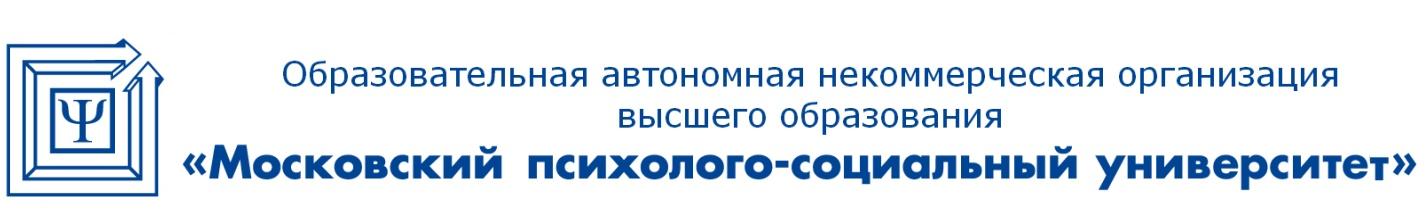 Лицензия: регистрационный № 1478 от 28 мая 2015 года, на бланке серии 90Л01 №0008476Свидетельство о государственной аккредитации: регистрационный № 2783 от 07 марта 2018 года, на бланке серии 90А01 №0002920115191, г. Москва, 4-й Рощинский проезд, 9А  / Тел: + 7 (495) 796-92-62  /  E-mail: mpsu@mpsu.ru1. Перечень планируемых результатов обучения по дисциплине (модуля), соотнесенных с планируемыми результатами освоения основной профессиональной образовательной программы332. Место дисциплины в структуре основной профессиональной образовательной программы бакалавриата333. Объем дисциплины (модуля) в зачетных единицах с указанием количества академических часов, выделенных на контактную работу обучающихся с преподавателем (по видам занятий) и на самостоятельную работу обучающихся443.1. Объем дисциплины (модуля) по видам учебных занятий444. Содержание дисциплины (модуля), структурированное по темам (разделам) с указанием отведенного на них количества академических часов и видов учебных занятий444.1. Разделы дисциплины (модуля) и трудоемкость по видам учебных занятий444.2. Содержание дисциплины (модуля), структурированное по разделам (темам) 555. Перечень учебно-методического обеспечения для самостоятельной работы обучающихся по дисциплине (модулю)886. Фонд оценочных средств для проведения промежуточной аттестации обучающихся по дисциплине (модулю)997. Перечень основной и дополнительной учебной литературы, необходимой для освоения дисциплины (модуля)998. Перечень ресурсов информационно-телекоммуникационной сети «Интернет», необходимых для освоения дисциплины (модуля)10109. Методические указания для обучающихся по освоению дисциплины (модуля)101010. Лицензионное программное обеспечение141411. Описание материально-технической базы, необходимой для осуществления образовательного процесса по дисциплине (модулю)151512. Особенности реализации дисциплины для инвалидов и лиц с ограниченными возможностями здоровья151513.Иные сведения и (или) материалы                                                                             14.Лист регистрации изменений                                                                           1617Код компетенцииСодержание компетенцийОПОППеречень планируемых результатов обучения по дисциплинеПК-15умением проводить анализ рыночных и специфических рисков для принятия управленческих решений, в том числе при принятии решений об инвестировании и финансированииЗнать:причины возникновения и развития логистики;характеристику логистического подхода к управлению предприятиями и организациями;основные определения логистики;Уметь:использовать теоретические знания для решения практических задач в сфере логистики;выявлять проблемы логистической деятельности предприятий и организаций;определять направление совершенствования логистической деятельности предприятий и организаций;Владеть:основами обоснования, разработки принятия и реализации управленческих решений в области логистического менеджмента на предприятиях и в цепях поставок;;навыками моделирования бизнес-процессов  в практической деятельности организацийОбъем дисциплиныВсего часовОбъем дисциплинызаочная форма обученияОбщая трудоемкость дисциплины216Контактная работа обучающихся с преподавателе (всего)18Аудиторная работа (всего):18в том числе:   лекции 10   семинары, практические занятия8   лабораторные работы Внеаудиторная работа (всего):в том числе:Самостоятельная работа обучающихся (всего)185Вид промежуточной аттестации обучающихся13 (зачет, экзамен)№п/пРазделы и/или темыдисциплиныСеместрВиды учебной работы, включая самостоятельную работу обучающихся и трудоемкость (в часах)Виды учебной работы, включая самостоятельную работу обучающихся и трудоемкость (в часах)Виды учебной работы, включая самостоятельную работу обучающихся и трудоемкость (в часах)Виды учебной работы, включая самостоятельную работу обучающихся и трудоемкость (в часах)Виды учебной работы, включая самостоятельную работу обучающихся и трудоемкость (в часах)Виды учебной работы, включая самостоятельную работу обучающихся и трудоемкость (в часах)Виды учебной работы, включая самостоятельную работу обучающихся и трудоемкость (в часах)Вид оценочного средства текущего контроля успеваемости, промежуточной аттестации (по семестрам)№п/пРазделы и/или темыдисциплиныСеместрВСЕГОИз них аудиторные занятияИз них аудиторные занятияИз них аудиторные занятияСамостоятельная работаКонтрольная работаКурсовая работаВид оценочного средства текущего контроля успеваемости, промежуточной аттестации (по семестрам)№п/пРазделы и/или темыдисциплиныСеместрВСЕГОЛекции Лаборатор. практикумПрактическ.занятия /семинарыСамостоятельная работаКонтрольная работаКурсовая работаВид оценочного средства текущего контроля успеваемости, промежуточной аттестации (по семестрам)1Сущность, содержание, цели и задачи логистики714.50.50.514Опрос2Логистика как концепция управления предприятиями7170.50.515Коллоквиум3Логистический менеджмент как вид управления предприятиями7171115Тестирование4Основные понятия логистики7150.50.514Опрос5Распределение как компонент логистического менеджмента71610.514Коллоквиум6Концентрация как компонент логистического менеджмента7161114Тестирование7Управление транспортом8160.50.514Опрос8Управление складским хозяйством8170.50.514Коллоквиум9Управление запасами8162114Тестирование10Управление информационными потоками8140.50.514Опрос11Управление финансовыми потоками81610.514Коллоквиум12Управление потоками услуг8161114ТестированиеЗачет, Экзамен13Комплект билетовВсего:21610818513Вид деятельностиМетодические указания по организации деятельности обучающегосяЛекцияНаписание конспекта лекций: кратко, схематично, последовательно фиксировать основные положения, выводы, формулировки, обобщения; помечать важные мысли, выделять ключевые слова, термины. Проверка терминов, понятий с помощью энциклопедий, словарей, справочников с выписыванием толкований в тетрадь. Обозначить вопросы, термины, материал, который вызывает трудности, пометить и попытаться найти ответ в рекомендуемой литературе. Если самостоятельно не удается разобраться в материале, необходимо сформулировать вопрос и задать преподавателю на консультации, на практическом занятии.Практические занятияПроработка рабочей программы, уделяя особое внимание целям и задачам, структуре и содержанию дисциплины. Конспектирование источников. Работа с конспектом лекций, подготовка ответов к контрольным вопросам, просмотр рекомендуемой литературы, работа с текстом. Прослушивание аудио- и видеозаписей по заданной теме, решение расчетно-графических заданий, решение задач по алгоритму и др.Самостоятельная работаСамостоятельная работа проводится с целью: систематизации и закрепления полученных теоретических знаний и практических умений обучающихся; углубления и расширения теоретических знаний обучающихся; формирования умений использовать нормативную,  правовую, справочную  документацию, учебную  и специальную литературу; развития познавательных способностей и активности обучающихся: творческой инициативы, самостоятельности, ответственности, организованности; формирование самостоятельности мышления, способностей к саморазвитию, совершенствованию и самоорганизации; формирования профессиональных компетенций; развитию исследовательских умений обучающихся. Формы и виды самостоятельной работы обучающихся: чтение основной и дополнительной литературы – самостоятельное изучение материала по рекомендуемым литературным источникам; работа с библиотечным каталогом, самостоятельный подбор необходимой литературы; работа со словарем, справочником; поиск необходимой информации в сети Интернет; конспектирование  источников; реферирование источников; составление аннотаций к прочитанным литературным источникам; составление рецензий и отзывов на прочитанный материал; составление обзора публикаций по теме; составление и разработка терминологического словаря; составление хронологической таблицы; составление библиографии (библиографической картотеки); подготовка к различным формам текущей и промежуточной аттестации (к тестированию, контрольной работе, зачету, экзамену); выполнение домашних контрольных работ; самостоятельное выполнение практических заданий репродуктивного типа (ответы на вопросы, задачи, тесты; выполнение творческих заданий). Технология организации самостоятельной работы обучающихся включает использование информационных и материально-технических ресурсов образовательного учреждения: библиотеку с читальным залом, укомплектованную в соответствии с существующими нормами; учебно-методическую базу учебных кабинетов, лабораторий и зала кодификации; компьютерные классы с возможностью работы в сети Интернет; аудитории (классы) для консультационной деятельности; учебную и учебно-методическую литературу, разработанную с учетом увеличения доли самостоятельной работы обучающихся, и иные  методические материалы. Перед выполнением обучающимися внеаудиторной самостоятельной работы преподаватель проводит консультирование по выполнению задания, который включает цель задания, его содержания, сроки выполнения, ориентировочный объем работы, основные требования к результатам работы, критерии оценки. Во время выполнения обучающимися внеаудиторной самостоятельной работы и при необходимости преподаватель может проводить индивидуальные и групповые консультации. Самостоятельная работа может осуществляться индивидуально или группами обучающихся в зависимости от цели, объема, конкретной тематики самостоятельной работы, уровня сложности, уровня умений обучающихся. Контроль самостоятельной работы обучающихся предусматривает:соотнесение содержания контроля с целями обучения; объективность контроля;валидность контроля (соответствие предъявляемых заданий тому, что предполагается проверить); дифференциацию контрольно-измерительных материалов.Формы контроля самостоятельной работы:просмотр и проверка выполнения самостоятельной работы преподавателем;организация самопроверки, взаимопроверки выполненного задания в группе; обсуждение результатов выполненной работы на занятии;проведение письменного опроса; проведение устного опроса;организация и проведение индивидуального собеседования; организация и проведение собеседования с группой;защита отчетов о проделанной работе.ОпросОпрос - это средство контроля, организованное как специальная беседа преподавателя с обучающимися на темы, связанные с изучаемой дисциплиной, и рассчитанное на выявление объема знаний обучающихся по определенному разделу, теме, проблеме и т.п. Проблематика, выносимая на опрос определена в заданиях для самостоятельной работы обучающегося, а также может определяться преподавателем, ведущим семинарские занятия. Во время проведения опроса обучающийся должен уметь обсудить с преподавателем соответствующую проблематику на уровне диалога.КоллоквиумКоллоквиум (от латинского colloquium – разговор, беседа) – одна из форм учебных занятий, беседа преподавателя с учащимися на определенную тему из учебной программы. Цель проведения коллоквиума состоит в выяснении уровня знаний, полученных учащимися в результате прослушивания лекций, посещения семинаров, а также в результате самостоятельного изучения материала. В рамках поставленной цели решаются следующие задачи:выяснение качества и степени понимания обучающимися лекционного материала;развитие и закрепление навыков выражения обучающимися своих мыслей;расширение вариантов самостоятельной целенаправленной подготовки обучающихся;развитие навыков обобщения различных литературных источников;предоставление возможности учащимся сопоставлять разные точки зрения по рассматриваемому вопросу.В результате проведения коллоквиума преподаватель должен иметь представление:о качестве лекционного материала;о сильных и слабых сторонах своей методики чтения лекций;о сильных и слабых сторонах своей методики проведения семинарских занятий;об уровне самостоятельной работы учащихся;об умении обучающихся вести дискуссию и доказывать свою точку зрения;о степени эрудированности учащихся;о степени индивидуального освоения материала конкретными обучающимися.В результате проведения коллоквиума обучающийся должен иметь представление:об уровне своих знаний по рассматриваемым вопросам в соответствии с требованиями преподавателя и относительно других обучающихся группы;о недостатках самостоятельной проработки материала;о своем умении излагать материал;о своем умении вести дискуссию и доказывать свою точку зрения.В зависимости от степени подготовки группы можно использовать разные подходы к проведению коллоквиума. В случае, если большинство группы с трудом воспринимает содержание лекций и на практических занятиях демонстрирует недостаточную способность активно оперировать со смысловыми единицами и терминологией курса, то коллоквиум можно разделить на две части. Сначала преподаватель излагает базовые понятия, содержащиеся в программе. Это должно занять не более четверти занятия. Остальные три четверти необходимо посвятить дискуссии, в ходе которой обучающиеся должны убедиться и, главное, убедить друг друга в обоснованности и доказательности полученного видения вопроса и его соответствия реальной практике. Если же преподаватель имеет дело с более подготовленной, самостоятельно думающей и активно усваивающей смысловые единицы и терминологию курса аудиторией, то коллоквиум необходимо провести так, чтобы сами обучающиеся сформулировали изложенные в программе понятия, высказали несовпадающие точки зрения и привели практические примеры. За преподавателем остается роль модератора (ведущего дискуссии), который в конце «лишь» суммирует совместно полученные результаты.ТестированиеКонтроль в виде тестов может использоваться после изучения каждой темы курса. Итоговое тестирование можно проводить в форме: компьютерного тестирования, т.е. компьютер произвольно выбирает вопросы из базы данных по степени сложности;письменных ответов, т.е. преподаватель задает вопрос и дает несколько вариантов ответа, а обучающийся на отдельном листе записывает номера вопросов и номера соответствующих ответов. Для достижения большей достоверности результатов тестирования следует строить текст так, чтобы у обучающегося было не более 40 – 50 секунд для ответа на один вопрос. Итоговый тест должен включать не менее 30 вопросов по всему курсу. Значит, итоговое тестирование займет целое занятие. Оценка результатов тестирования может проводиться двумя способами:1) по 5-балльной системе, когда ответы обучающегося оцениваются следующим образом:- «отлично» – более 80% ответов правильные;- «хорошо» – более 65% ответов правильные; - «удовлетворительно» – более 50% ответов правильные.Обучающиеся, которые правильно ответили менее чем на 70% вопросов, должны в последующем пересдать тест. При этом необходимо проконтролировать, чтобы вариант теста был другой; 2) по системе зачет-незачет, когда для зачета по данной дисциплине достаточно правильно ответить более чем на 70% вопросов. Чтобы выявить умение обучающихся решать задачи, следует проводить текущий контроль (выборочный для нескольких обучающихся или полный для всей группы). Обучающимся на решение одной задачи дается 15 – 20 минут по пройденным темам. Это способствует, во-первых, более полному усвоению обучающимися пройденного материала, во-вторых, позволяет выявить и исправить ошибки при их подробном рассмотрении на семинарских занятиях.Подготовка к экзамену При подготовке к экзамену необходимо ориентироваться на конспекты лекций, рекомендуемую литературу и др. Основное в подготовке к сдаче экзамена по дисциплине "Логистика" - это повторение всего материала дисциплины, по которому необходимо сдавать экзамен. При подготовке к сдаче экзамена обучающийся весь объем работы должен распределять равномерно по дням, отведенным для подготовки к зачету или экзамену, контролировать каждый день выполнение намеченной работы. Подготовка обучающегося к экзамену включает в себя три этапа:самостоятельная работа в течение семестра;непосредственная подготовка в дни, предшествующие экзамену по темам курса; подготовка к ответу на задания, содержащиеся в билетах (тестах) экзамена.Для успешной сдачи экзамена по дисциплине "Логистика" обучающиеся должны принимать во внимание, что:все основные вопросы, указанные в рабочей программе, нужно знать, понимать их смысл и уметь его разъяснить;указанные в рабочей программе формируемые профессиональные компетенции в результате освоения дисциплины должны быть продемонстрированы обучающимся;семинарские занятия способствуют получению более высокого уровня знаний и, как следствие, более высокой оценке на экзамене;готовиться к экзамену необходимо начинать с первой лекции и первого семинара.Программный продуктТипТип лицензииДополнительные сведенияMicrosoft Windows XP Professional RussianОперационная системаOEM-лицензииПоставляются в составе готового компьютераMicrosoft Windows 7 ProfessionalОперационная системаOEM-лицензииПоставляются в составе готового компьютераMicrosoft Office 2007Программный пакетMicrosoft Open LicenseЛицензия № 45829385 от 26.08.2009 (бессрочно)Microsoft Office 2010 ProfessionalПрограммный пакетMicrosoft Open LicenseЛицензия № 48234688 от 16.03.2011Microsoft Office 2010 ProfessionalПрограммный пакетMicrosoft Open LicenseЛицензия № 49261732 от 04.11.2011DrWEB Entrprise SuiteКомплексная система антивирусной защитыMicrosoft Open LicenseЛицензия № 126408928, действует до 13.03.2018IBM SPSS Statistic BASEПрикладное ПОДоговорЛицензионный договор № 20130218-1 от 12.03.2013MathCAD EducationПрикладное ПОДоговор-офертаЛицензионный договор № 456600 от 19.03.20131C:Бухгалтерия 8 учебная версияИнформационная системаДоговорДоговор № 01/200213 от 20.02.2013LibreOfficeПрограммный пакетLesser General Public LicenseОферта (свободная лицензия)SciLabПрикладное ПОCeCILLОферта (свободная лицензия)№ 
п/пСодержание измененияРеквизиты
документа
об утверждении
измененияДата
введения
измененияУтверждена и введена в действие решением Ученого совета на основании Федерального государственного образовательного стандарта высшего профессионального образования по направлению подготовки 080200 Менеджмент (квалификация (степень) «бакалавр»), утвержденного приказом Министерства образования и науки Российской Федерации от 20.05.2010 г. № 544Протокол заседания 
Ученого совета  от «24» июня 2013 года протокол № 10  01.09.2013Актуализирована решением Ученого совета с учетом развития науки, культуры, экономики, техники, технологий и социальной сферыПротокол заседания 
Ученого совета  от «30» июня 2014 года протокол № 801.09.2014Актуализирована решением Ученого совета с учетом развития науки, культуры, экономики, техники, технологий и социальной сферыПротокол заседания 
Ученого совета  от «29» июня 2015 года протокол № 1101.09.2015Актуализирована решением Ученого совета на основании утверждения Федерального государственного образовательного стандарта высшего образования по направлению подготовки 38.03.02 Менеджмент (уровень бакалавриата), утвержденного приказом Министерства образования и науки Российской Федерации от 12.01.2016 г. № 7Протокол заседания 
Ученого совета  от «29» февраля 2016 года протокол № 501.03.2016Актуализирована решением Ученого совета с учетом развития науки, культуры, экономики, техники, технологий и социальной сферыПротокол заседания 
Ученого совета  от «30» мая 2016 года    протокол № 801.09.2016Актуализирована решением Ученого совета с учетом развития науки, культуры, экономики, техники, технологий и социальной сферыПротокол заседания 
Ученого совета  от «28» августа 2017 года протокол № 1101.09.2017Актуализирована решением Ученого совета с учетом развития науки, культуры, экономики, техники, технологий и социальной сферыПротокол заседания 
Ученого совета  от «28» августа 2018 года протокол №701.09.2018Обновлена решением совместного заседания Совета и Кафедр факультета экономики и права ОАНО ВО «МПСУ Протокол совместного заседания Совета и Кафедр факультета экономики и права ОАНО ВО «МПСУ» от 30 августа 2019 г. № 1.01.09.2019